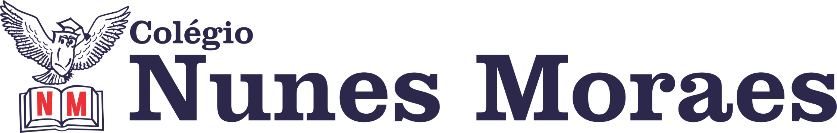 “Bom dia! E tudo na vida tem o poder e a importância que a gente dá... Por uma sexta cheia de coisas boas!FELIZ SEXTA-FEIRA!1ª aula: 7:20h às 8:15h – ARTE – PROFESSORA: TATYELLEN PAIVAO link dessa aula será disponibilizado no grupo dos alunos.1º passo: Atente-se à explicação sobre conteúdo do capítulo 08. – pág. 106 a 114Caso não consiga acessar à aula, aguarde a correção que será enviada pela professora no grupo e assista à videoaula: https://youtu.be/7v0Ai79HisY 2º passo: Realize a atividade. – pág. 106 a 114Durante a resolução dessas questões o professora Tatyellen vai tirar dúvidas no chat/whatsapp (992193687)Faça foto das atividades que você realizou e envie para coordenação Islene(9.9150-3684)Essa atividade será pontuada para nota.2ª aula: 8:15h às 9:10h – CIÊNCIAS – PROFESSORA: RAFAELLA CHAVESO link dessa aula será disponibilizado no grupo dos alunos.1º passo: O link dessa aula será disponibilizado no grupo dos alunos.2º passo: Correção da atividade de casa: Suplementar 2, página 63, questões 3 e 4.3º passo: Atividade de sala: SAS 2 – Explore seus conhecimentos – páginas 49 e 50, questões 4 a 6.4º passo: Enviar a fotografia para a coordenação.5º passo: Explanação sobre vertebrados (répteis, aves e mamíferos), páginas 46 e 48.

6º passo: Atividade de casa: SAS 2 – Explore seus conhecimentos – páginas 50 e 51, questões 8 e 9.Sugestão de vídeo: https://www.youtube.com/watch?v=_lfh-XbZR5shttps://www.youtube.com/watch?v=y6hElzUzx5E https://www.youtube.com/watch?v=E7Zzzd68NPMDurante a resolução dessas questões o professora Rafaella vai tirar dúvidas no chat/whatsapp (992057894)Faça foto das atividades que você realizou e envie para coordenação Islene (9.9150-3684)Essa atividade será pontuada para nota.

Intervalo: 9:10h às 9:30h3ª aula: 9:30h às 10:25 h – GEOGRAFIA – PROFESSORA: ANDREÂNGELA COSTAO link dessa aula será disponibilizado no grupo dos alunos.1º passo: Assista à aula pelo Google Meet.Caso não consiga acessar, comunique-se com a Coordenação e assista a videoaula sugerida.2º passo: Correção de exercícios pós-aula. Livro SAS (2), páginas 38 a 41, questões (6, 9, 13 e 15).3º passo: Resolução de questões. Livro SAS (2), página 55, questão (1).
Link extra com explicação - https://sastv.portalsas.com.br/channels/1/videos/3225Durante a resolução dessas questões a professora Andreângela vai tirar dúvidas no chat/whatsapp (991736764)Faça foto das atividades que você realizou e envie para coordenação Islene(9.9150-3684)Essa atividade será pontuada para nota.4ª aula: 10:25h às 11:20h- MATEMÁTICA- PROFESSOR: DENILSON SOUSAO link dessa aula será disponibilizado no grupo dos alunos.1° passo: resolva a questão 3 da página 66 e leia a página 672° Passo: Enquanto realiza o 1° passo, acesse o link disponibilizado no grupo da sala no WhatsApp para ter acesso a sala de aula no Google Meet.  3° passo: Depois de fazer o 1° passo, resolva as questões 1, 2 e 3 da página 67Obs.: o aluno que não conseguir ter acesso a videoconferência na plataforma Google Meet, deve fazer seguinte: Acompanhe a solução dessas questões nas fotos que o professor colocará no grupo. 4° passo: Resolva a questão 1 da página 68Durante a resolução dessas questões o professor Denilson vai tirar dúvidas no chat/whatsapp (991652921)Faça foto das atividades que você realizou e envie para coordenação Islene(9.9150-3684)Essa atividade será pontuada para nota.BOM FINAL DE SEMANA!!